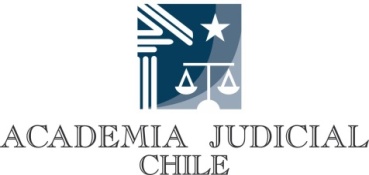 CONVOCATORIA DOCENTE A LOS TALLERES QUE SE IMPARTIRÁN AL 75° y 76° CURSO DEL PROGRAMA DE FORMACIÓN (Semanas 1 a 45)FORMULARIO DE POSTULACION DOCENTE (DEBE ADJUNTAR SU CURRICULUM A ESTE FORMULARO)*En caso de postular en equipo debe completar el formulario por cada uno de los docentes, y adjuntar todos los formularios y curriculum en un mismo correo.*Apellidos (Paterno y Materno)NombresRutTeléfono fijoCelularCorreo electrónicoDomicilioCiudadTítulo(s) y/o grado(s) académico(s) Si es funcionario judicial indíquelo señalando el cargo.Número de curso del Programa de Formación al que postula (PF N°)Código del curso o pasantía al que postula: Nombre del curso o pasantía al que postula: Firma